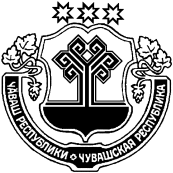 О частичной замене дотации на выравнивание бюджетной обеспеченности Чиричкасинского сельского поселения Цивильского района дополнительным нормативом отчислений от налога на доходы физических лиц             В соответствии с пунктом 4 статьи 137 и пунктом 5 статьи 138 Бюджетного кодекса Российской Федерации, пунктом 4 статьи 13 и пунктом 12 статьи 17.3 Закона Чувашской Республики от 23.07.2001 № 36 «О регулировании бюджетных правоотношений в Чувашской Республике» Собрание депутатов Чиричкасинского сельского поселения Цивильского района решило:      1. Дать согласие на частичную замену дотации на выравнивание бюджетной обеспеченности для бюджета Чиричкасинского сельского поселения Цивильского района, планируемой к утверждению в республиканском бюджете Чувашской Республики на 2022 год и на плановый период 2023 и 2024 годов, дополнительным нормативом отчислений от налога на доходы физических лиц в 2022 году 1,0 процента от объема поступлений, подлежащего зачислению в консолидированный бюджет Чувашской Республики от указанного налога.      2. Настоящее решение вступает в силу  после его официального опубликования (обнародования).Председатель Собрания депутатов                                                                      Г.Н.ГригорьеваЧиричкасинского сельского поселения	_______________ 	                        ____________					                 (подпись)	         	                          (инициалы)	ЧĂВАШ РЕСПУБЛИКИÇĔРПУ РАЙОНĚЧУВАШСКАЯ РЕСПУБЛИКАЦИВИЛЬСКИЙ РАЙОНЧИРИЧКАССИ ЯЛ ПОСЕЛЕНИЙĚНДЕПУТАТСЕН ПУХĂВĚЙЫШĂНУ2021 ç.юпа уйăхĕн 26 мĕшĕ № 13-03Чиричкасси ялěСОБРАНИЕ ДЕПУТАТОВЧИРИЧКАСИНСКОГО СЕЛЬСКОГОПОСЕЛЕНИЯРЕШЕНИЕ26 октября 2021г. № 13-03деревня Чиричкасы